007 イチリンソウ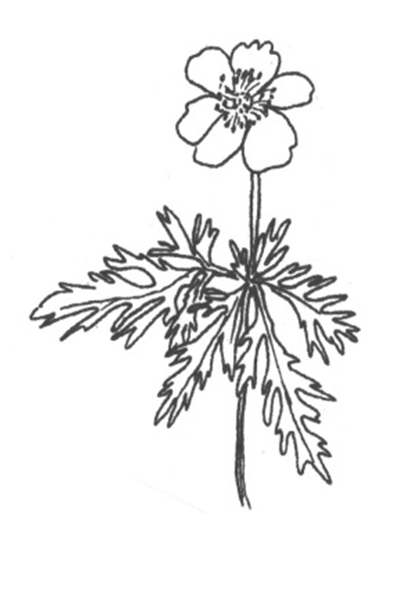 